Le 23 janvier 2018, à La BruyèreDEUTSCH-FRANZÖSISCHER TAGJOURNÉE  FRANCO-ALLEMANDEà l’occasion des 5 5 ans de la signature du traité de l’Elysée en 1963A L'AMPHITHEATRE, BATIMENT SDe 10h10 à 12h00 (sur invitation)AccueilGilles KLECZEK, Proviseur du lycée La BruyèreOuverture musicaleEmmanuelle NEYMARCK, Professeur de musique« Abschied der Zugvögel » de MendelssohnJessica LOPEZ-MARTIN, Thaïs PERON et Augustin LEMONNIER« Les variations Abeeg » de Schumann,Augustin LEMONNIERConférenceHélène MIARD-DELACROIX, Professeur des universités, Université Paris Sorbonne, UFR d'Etudes germaniques et nordiques« Le couple franco-allemand à l’épreuve des défis en Europe »De 13h30 à 16h00 (sur invitation)Film« La Bande à Baader »Allemagne 2008, en version originale sous-titrée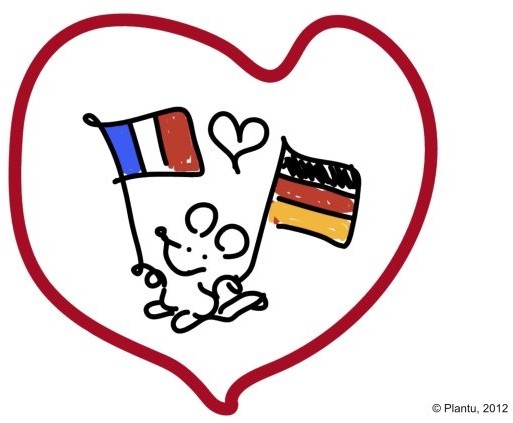 DANS LE HALL, BATIMENT Aà partir de 11hStand d’informationDirection Allemagne : études et échangesChronologie des relations franco- allemandesExposition« Les contes de Grimm »AU CDIExposition« Les contes de Grimm » (suite)Exposition d’ouvragesAU RESTAURANT SCOLAIREMenu franco-allemandJOURNEE FRANCO-ALLEMANDE A LA BRUYEREREPAS Un grand merci à notre chef cuisinier et son équipeHerzlichen Dank an unseren Chefkoch und sein Team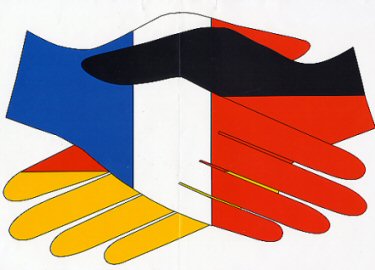 23 JANVIER 2018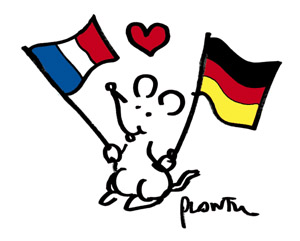 ENTREESalade de pommes de terreSalade de chou aux lardonsPLATRôti de porc à la sauce aux herbes de Mme GoethePintadeSaucisse au curryavecChou rouge cuitSpaetzleFritesDESSERTStrudel aux pommesForêt noireEntremets aux fruits rougesVORSPEISEKartoffelsalatKrautsalat mit SpeckwürfelnHAUPTGERICHTSchweinebraten mit grüner SoßePerlhuhnCurrywurstWarmer Rotkohl SpätzlePommesNACHTISCHApfelstrudelSchwarzwälderkirschtorteRote Grütze